Risk Assessment proforma*References:CTT GN22 – Risk AssessmentCourseK34/10F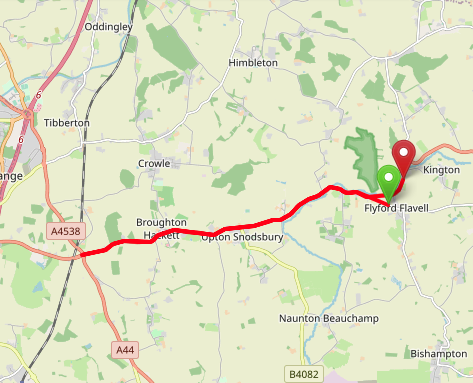 AreaMidland DCDescriptionFlyford Flavell – Spetchley – Flyford FlavellHQTBAMeasured30/09/2023Measured byD GrantRisk assessed30/09/2023Assessed byDC Risk AssessorDate approved30/09/2023Type AApproved for Type A & Type BType BPolice AuthorityWest MerciaAdditional informationNotes for ridersA short descent at the start to a give way junction and turn onto A road Advise - riders to be prepared to stop and give way at the junctionOS Grid #Course descriptionDistanceRisk (L/M/H)Risk descriptionMinimum management
(Without prejudice)SO 977 550Start at: On Radford Road level with the footpath steps approx. 160 metres downhill from the junction with Old Hill0MRiders and officials on or near the highwayRiders congregating at the startCycle event in progress signs. Officials on or near road to wear high viz jackets. Riders not yet started to wait off the carriageway.SO 972 552At the junction, give way and turn left onto the A4220.3MLeft turn onto main A422 after a short descent from the startCycle event in progress signs on all approaches to the junctionMarshall on junctionRider Caution – advise riders to be prepared to stop and give way at the junction SO 906 538Encircle the island, taking third exit to retrace route (A422)4.8MMajor road / traffic island with occasional heavy traffic.Cycle event in progress signs on all approaches to the island. Marshall on the islandSO 980 556Finish at: on the A422 level with the Bridleway to Woodend 10LRiders and officials on or near the highwayFinish sign at approach to finish and finish board by timekeeper. Officials on or near road to wear high viz jackets.Finished riders to return to HQ Date of IssueReason of RevisionAuthorMarch 2013New editionDavid Barry(CTT Board Director)(CTT Course Risk Assessor)August 2018Revised formatNick Sharpe(CTT National Secretary)October 2022Revised to reflect current CTT Articles, Rules, and RegulationsDavid Barry(CTT Board Director)